ГИА. Родителям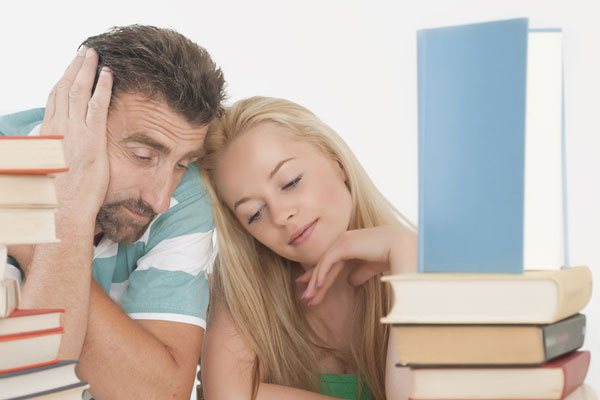 Уважаемые родители и участники ГИА-9 Результаты ОГЭ по иностранным языкам от 28.05.2016: английскому, немецкому, французскому утверждены протоколом заседания ГЭК № 98 от 21.06.2016 г.В образовательные организации и МОУО результаты направлены. Изображения бланков ответов на сервисе просмотра бланков будут доступны сегодня после 20-00.Уважаемые родители и участники ГИА-9 Результаты ОГЭ по русскому языку утверждены протоколом заседания ГЭК № 90 от 16.06.2016 г.В образовательные организации и МОУО результат будут сегодня до 11-00. Изображения бланков ответов на сервисе просмотра бланков будут доступны сегодня после 18-00.Результаты ГВЭ-9 по русскому языку планируется направить в образовательные организации и МОУО сегодня после 19-00.Пересдачи обязательных экзаменов «по двойке» будут 21 июня.Уважаемые родители и участники ГИА-9 Результаты ОГЭ по математике утверждены протоколом заседания Государственной экзаменационной комиссии Свердловской области № 81 от 14 июня 2016 г.Результаты до 12-00 будут направлены в образовательные организации.Уважаемые родители и участники ГИА-2016!
С сообщениями об утверждении результатов экзаменов и о работе конфликтной комиссии вы можете познакомиться на нашем сайте в разделе "Конфликтная комиссия", нажав вкладку "Участникам" либо по ссылке:
http://ege.midural.ru/uchastnikam/konfliktnaja-komissija.html На сайте ФИПИ опубликованы тренировочные сборники для подготовки к ГИА обучающихся с ОВЗТренировочные сборники разработаны по 14 учебным предметам: русский язык, математика, физика, химия, информатика и ИКТ, биология, история, география, обществознание, литература, английский язык, французский язык, немецкий язык, испанский язык. Сборники включают в себя набор заданий, аналогичных используемым в экзаменационных материалах государственного выпускного экзамена по программам основного общего и среднего общего образования (ГВЭ-9 и ГВЭ-11 в устной и письменной формах), критерии оценивания отдельных заданий и экзаменационной работы в целом, шкалы перевода суммы первичных баллов за работу в пятибалльную систему оценивания. Кроме того, разработаны тренировочные сборники для подготовки к ГИА-9 и ГИА-11 слепых обучающихся по 14 учебным предметам.Тренировочные сборники могут быть использованы для подготовки к государственной итоговой аттестации 9 и 11 классов.Что нужно знать об итоговом сочиненииhttp://www.garant.ru/article/671241/ Уважаемые родители выпускников.Рособрнадзор подготовил информационные материалы, которые дают возможность  познакомиться с особенностями проведения единого государственного экзамена в 2016 году.http://www.ege.edu.ru/ru/organizers/infographics/plak/Брошюра для родителей участников ГИАВсероссийские проверочные работы помогут родителям увидеть реальные результаты своих детейРуководитель Федеральной службы по надзору в сфере образования и науки Сергей Кравцов принял участие в обсуждении критериев оценки школ, которое состоялось в рамках круглого стола "Что такое хорошая школа?", организованного Общественной палатой РФ.По словам главы Рособрнадзора, в России необходимо выработать критерии оценки школьного образования, на которые школы могли бы ориентироваться в своей работе.http://ege.edu.ru/ru/main/news/index.php?id_4=20530Знания школьников будут оценивать по единым контрольно-измерительным материалам.
Знания школьников будут оцениваться после завершения обучения в каждом классе по единым контрольным измерительным материалам, разработанным специалистами Рособрнадзора, сообщил в среду глава ведомства Сергей Кравцов.
"Мы решили сделать акцент на том, чтобы объективность была не только на выпускных экзаменах, но и в ходе всего обучения. Сейчас разрабатываются измерительные материалы для каждого класса, в том числе начальных, по каждому предмету", — сказал Кравцов, выступая на августовском совещании работников системы образования в Нальчике. http://ege.edu.ru/ru/main/news/index.php?id_4=20074Почему выпускники школ не умеют решать элементарные задачки? Об этом "РГ" рассказывает доцент МФТИ, руководитель сборной команды на международной олимпиаде по математике Назар Агаханов. В этом году впервые ЕГЭ по математике можно будет сдать досрочно - после 10-го класса. Вопросы, в принципе, известны и есть на сайте ФИПИ. Но учеников это мало утешает. Математика сегодня один из самых трудных предметов в школе. http://ege.edu.ru/ru/main/news/index.php?id_4=20060Родители начинают понимать, что «пятерка» не гарантирует школьнику знания и хороший балл на ЕГЭ.Директор Центра педагогического мастерства, проректор Московского института открытого образования и один из авторов рейтинга топ-300 московских школ Иван Ященко считает, что школьные оценки теряют свою важность для родителей учеников.«Если раньше родители бегали и хотели, чтобы их детям поставили текущую хорошую «пятерочку», может, даже тортик хотели учителю за это принести, то сейчас они понимают: ну, будет текущая «пятерочка». Но на ЕГЭ это никак не скажется, он абсолютно внешний», - сказал И.Ященко на пресс-конференции в центральном офисе «Интерфакса» во вторник. http://ege.edu.ru/ru/main/news/index.php?id_4=20031Советы по психологической подготовке выпускников к ЕГЭ   рекомендации_по_психологической_подготовке_выпускников_к_ЕГЭ.pdf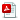 Памятка "Как помочь детям готовиться к экзаменам" Уважаемые родители, предлагаем вашему вниманию материалы, который помогут вам и вашим детям Памятка "Как помочь детям готовиться к экзаменам"Уважаемые родители, предлагаем вашему вниманию плакаты Рособрнадзора, которые размещены на нашем сайте в разделе "Участникам" .http://ege.midural.ru/uchastnikam.htmlКаждый информационный плакат посвящён определённой теме, они доходчиво и кратко разъясняют основные положения проведения государственной итоговой аттестации в 2015 году (проведение итогового сочинения, начисление баллов, проведение экзаменов по различным предметам, правила и сроки подачи апелляций и т.д.)Кроме того, все плакаты предупреждают о необходимости соблюдать правила ЕГЭ, в частности, не брать с собой на экзамен мобильный телефон.Рособрнадзор разъясняет особенности проведения итогового сочиненияФедеральная служба по надзору в сфере образования и науки разъясняет особенности проведения итогового сочинения, которое российские школьники будут писать в начале декабря.С 2014-2015 учебного года итоговое сочинение (изложение) является обязательной процедурой допуска к единому государственному экзамену.Оно будет проводиться в определенные сроки (первая среда декабря, февраял, мая). Повторно написать сочинение смогут учащиеся, получившие неудовлетворительный результат, обучающиеся, выпускники прошлых лет, не явившиеся на итоговое сочинение или не завершившие его сдачу по уважительным причинам.http://fipi.ru/ege-i-gve-11/itogovoe-sochinenie   Уважаемые родители!В жизни Вашего ребенка заканчивается важный этап: он не только заканчивает обучение в образовательном учреждении, но и должен окончательно определиться с выбором будущей профессии и учебного заведения, где сможет обучиться профессиональным навыкам  и стать специалистом своего дела.Чтобы мечты Вашего ребенка сбылись, ему нужно пройти выпускные испытания - государственную итоговую аттестацию.И именно Ваша поддержка нужна выпускнику прежде всего. Очень часто родители переживают ответственные моменты в жизни своих детей гораздо острее, чем свои. Но взрослому человеку гораздо легче справиться с собственным волнением, взяв себя в руки.Предлагаем Вашему вниманию материалы, которые помогут Вам и Вашему ребенку выдержать выпускные испытания достойно!Желаем успехов! Памятка родителям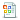 Невредные_советы_родителям и детямПсихологические_хронотипы_и_режим_дня